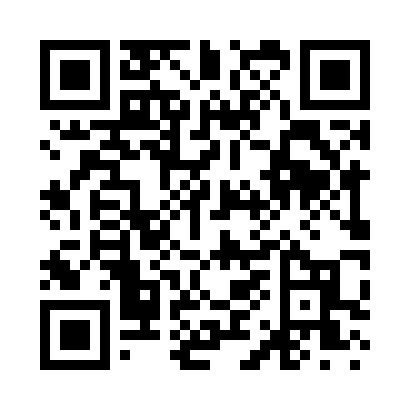 Prayer times for Pitt, Minnesota, USAMon 1 Jul 2024 - Wed 31 Jul 2024High Latitude Method: Angle Based RulePrayer Calculation Method: Islamic Society of North AmericaAsar Calculation Method: ShafiPrayer times provided by https://www.salahtimes.comDateDayFajrSunriseDhuhrAsrMaghribIsha1Mon3:225:211:235:399:2511:242Tue3:225:211:235:399:2511:243Wed3:235:221:235:399:2411:244Thu3:235:231:245:399:2411:245Fri3:245:241:245:399:2411:246Sat3:245:241:245:399:2311:237Sun3:255:251:245:399:2311:238Mon3:255:261:245:399:2211:239Tue3:265:271:245:399:2111:2310Wed3:265:281:245:399:2111:2211Thu3:275:291:255:399:2011:2212Fri3:275:301:255:399:1911:2213Sat3:285:311:255:389:1811:2114Sun3:285:321:255:389:1811:2115Mon3:295:331:255:389:1711:2116Tue3:295:341:255:389:1611:2017Wed3:305:351:255:379:1511:2018Thu3:315:361:255:379:1411:1919Fri3:335:371:255:379:1311:1720Sat3:355:391:255:379:1211:1521Sun3:375:401:255:369:1111:1322Mon3:395:411:255:369:0911:1123Tue3:415:421:255:359:0811:0924Wed3:435:431:255:359:0711:0625Thu3:465:451:265:359:0611:0426Fri3:485:461:255:349:0411:0227Sat3:505:471:255:349:0311:0028Sun3:525:481:255:339:0210:5829Mon3:545:501:255:339:0010:5530Tue3:575:511:255:328:5910:5331Wed3:595:521:255:318:5810:51